Resource List for P1 and P23 x Glue Sticks1 x Box of Tissues2 x Whiteboard MarkerJumbo Coloured PencilsMany thanksMiss Cullen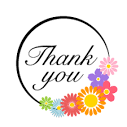 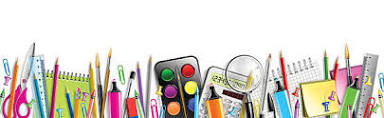 